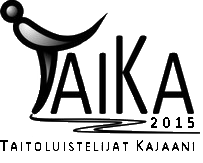 Taitoluistelijat Kajaanin seurakilpailut 15.10.2022 Alustava aikatauluKlo9.00-9.30 		Tintit (8 luistelijaa, 1 ryhmä)9.30-10.05 		Minit (7 luistelijaa, 1 ryhmä)10.05-11.00 		Taitajat 2011 ja nuoremmat (12 luistelijaa, 2 ryhmää)11.00-11.30 		Tauko11.30-12.20		Taitajat 2010 ja vanhemmat (10 luistelijaa, 2 ryhmää)12.20-12.55 		Tähtisilmut (8 luistelijaa, 1 ryhmä)12.55-13.15 		Tauko13.15-14.15 		Tähtidebytantit (10 luistelijaa, 2 ryhmää)14.15-14.55 		Tähtinoviisit (7 luistelijaa, 1 ryhmä)14.55-15.15 		Tauko15.15-15.45 		Tähtijuniorit (5 luistelijaa, 1 ryhmä)15.45-16.50 		B-Silmut (14 luistelijaa, 2 ryhmää)